Malgotin Borys EvgeniovichExperience:Position applied for: Motorman-OilerAdditional position applied for: 4th EngineerDate of birth: 30.05.1992 (age: 25)Citizenship: UkraineResidence permit in Ukraine: NoCountry of residence: UkraineCity of residence: ChornomorskContact Tel. No: +38 (093) 967-07-28E-Mail: borets_92@mail.ruSkype: borys123U.S. visa: NoE.U. visa: NoUkrainian biometric international passport: Not specifiedDate available from: 10.10.2017English knowledge: GoodMinimum salary: 1200 $ per month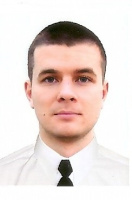 PositionFrom / ToVessel nameVessel typeDWTMEBHPFlagShipownerCrewingEngine Cadet16.06.2011-01.09.2011VikkiGeneral Cargo8939Sulzer 5RD68-MaltaVisa Sun&mdash;